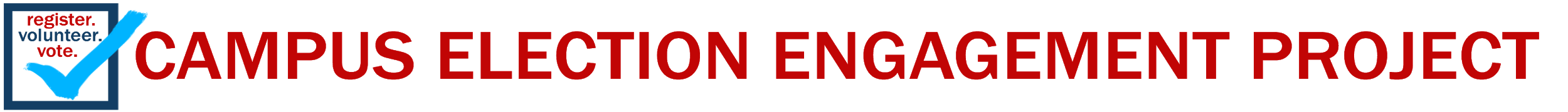 COMMUNICATION PLAN INTRODUCTION:This resource is designed to help Fellows follow communication procedures specified in the contract. If you have any questions, please contact Courtney at courtney@campuselect.org.CHECK-IN CALLS:Fellows are required to schedule biweekly check-in calls with their State Director, the first of which should be during the week of Aug. 19. Your National Fellowship Director (Courtney) will join every other biweekly check-in call (i.e., every four weeks) to provide Fellows with additional support. (Please see the check-in call schedule below.)Fellows should email their State Director, and copy Courtney, to schedule these biweekly check-in calls before Aug. 19. (Aug. 19 is also the date of the first Fellows training.)Fellows are responsible for rescheduling a check-in call if they are unable to make it. Fellows should email their State Director, and copy Courtney if it is a week in which she is to be on the call. Of course, Fellows are welcome to schedule additional calls with their State Director and/or Courtney outside of their biweekly check-in calls.CHECK-IN CALL SCHEDULE:Week of Aug. 19: State DirectorWeek of Sept. 2: State Director and CourtneyWeek of Sept. 16: State DirectorWeek of Sept. 30: State Director and CourtneyWeek of Oct. 14: State DirectorWeek of Oct. 28: State Director and CourtneyWeek of Nov. 11: State DirectorWeek of Nov. 25: State Director and CourtneyCOMMUNICATION LOG:Fellows are strongly encouraged to fill out this communication log following each scheduled meeting on campus. The goal with this is to keep a running account of who Fellows are meeting with and what is being discussed and to better organize your work this semester.